Экспертное заключениена программу деятельности «Путь к успеху», представленную на экспертизу педагогом-организатором  муниципального автономного учреждениядополнительного образования Белоярского района «Дворец детского (юношеского) творчества г. Белоярский»  Натальей Валерьевной Пожидаевой	Актуальность данной программы определяется, прежде всего, ее направленностью на реализацию социального заказа, сформировавшегося в современном обществе к учреждениям образования и в том числе, дополнительного образования, на воспитание и развитие компетентной, креативной, высоконравственной, ответственной личности будущего гражданина России. Опора автора на компетентностный и системно-деятельностный подход позволила аргументировано представить не только концептуальную основу программы, но и описать логику деятельности, гарантировано обеспечивающей достижение поставленных целей и описанных с точки зрения задач реализации ФГОС общего образования.  	Комплексный характер поставленной цели: «содействие духовно-нравственному развитию личности обучающихся и её социальной активности посредством формирования способностей к самореализации, самостоятельности и ответственности, социальному взаимодействию, коммуникативных, креативных и других компетенций» предполагает большой объем деятельности, реализуемой в многообразных формах по следующим направлениям: нравственно-эстетическое; гражданско-патриотическое; экологическое; досуговое.Ожидаемые результаты программы в полной мере соответствуют поставленной цели,  задачам и содержанию. Автором убедительно обоснована продолжительность реализации программы (3 года). Содержание программы в полной мере соответствует  заявленному возрасту (10-17 лет)  и позволяет получить представление о содержании и формах реализации авторского замысла. Вариативность содержания программы, возможность выбора и построения индивидуальной образовательной траектории воспитанника придают программе особую ценность. Интегративность, преемственность содержания программы, взаимосвязь с другими типами образовательных программ и учреждений-партнеров, высокий уровень предполагаемого обеспечения сетевого взаимодействия  позволяют надеяться на высокую результативность описанной деятельности. Представленная модель управления процессом реализации программы убедительна.Автор убедительно обосновал критерии и технологии отслеживания результатов программы, представив их перечень, который позволяет надеяться на возможность своевременной корректировки программы в случае необходимости. Диагностический пакет материалов убедительно свидетельствует о профессионализме разработчика, уровне его компетентности, но, к сожалению, не сопровождается ссылками на источники, откуда данные методики были взяты, поскольку не являются продуктом его авторской деятельности. Кроме того, вызывает сожаление, что при достаточно хорошо написанном тексте программы, раскрывающем авторский замысел, он не счел необходимым сослаться на современный круг источников, которые были востребованы в процессе ее разработки. Практически все источники опубликованы позже 5 лет, то есть не актуальны. Не представлены работы по ФГОС, по теории компетентностного и системно-деятельностного подходов, к положениям которых активно аппелирует автор. Цитаты в тексте не снабжены ссылками. В программе не в полной мере описаны условия ее реализации.Данные замечания могут быть исправлены в рабочем порядке и не снижают позитивной  оценки представленной программы, отвечающей как интересам развития личности воспитанника, так и интересам развития общества. Это позволяет сделать вывод о том, что программа деятельности «Пусть к успеху», представленная  педагогом-организатором   муниципального автономного учреждения дополнительного образования Белоярского района «Дворец детского (юношеского) творчества г. Белоярский» Натальей Валерьевной Пожидаевой соответствует предъявляемым требованиям и может быть рекомендована к реализации.Эксперт,Зав. кафедрой педагогикиГБОУ ВПО «Сургутский государственный университет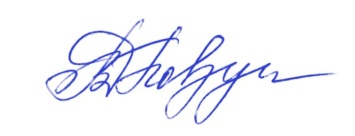 ХМАО-Югры», доктор педагогических наук, профессор                                       В.Д.Повзун 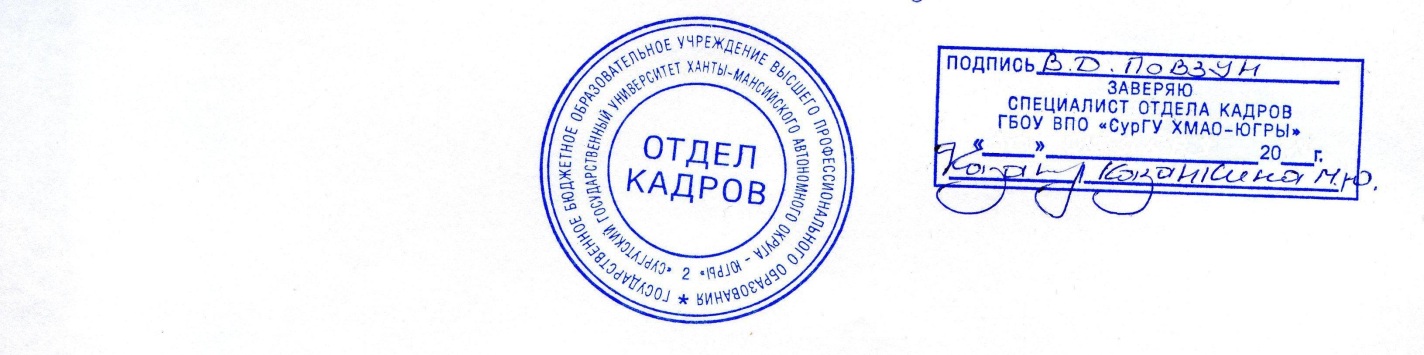 